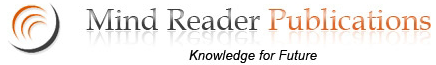 2nd International Conference on MathematicalSciences and ApplicationsConference Program for 16th December 2012Welcome of all the participants, Registration and Collection of Conference Kit start from 9 am to 9.30 amSession 1  start from 9.30 am to 10.15 am (Session Chair: Dr. Seema Sarkar (Mondal))Special Lecture Dr. Seema Sarkar (Mondal) on Operations Research, NIT Durgapur, West Bengal Effect of Estimation in Generalized Quasi-likelihood and Hierarchical Likelihood: An Application in Type 2 Diabetes Patient

Presented by Atanu BhattacharjeeNew Chaotic Permutation & Substitution based Digital Image Encryption TechniquePresented by Kartik DwivediA Note on Optical Near-Field Mapping of Plasmonic Nanoprisms over Noetherian Regular Delta Near Fileds (ONFMPN-NR-Delta-NR)Presented by N Chandra Sekhara RaoDesign of a Hybrid Public Key Cryptosystem based on Differential Subset SumPresented by Nitin JainRefreshments (10.15 am to 10.45 am)Session 2: Start from 10.45 am to 1.45 pm (Session Chair: Mr. K.Anand Rao)IDENTIFYING SOLUTION ALTERNATIVES TO CURB EMPLOYEE ABSENTEEISM USING ANALYTIC HIERARCHY PROCESS

Presented by 1Engku Muhammad Nazri E. A. BakarBig Bang TheoryPresented by Versha AnandFINITE DIFFERENCE SCHEME FOR SPACEFRACTIONAL DIFFUSION EQUATION WITH MIXED BOUNDARY CONDITIONSPresented by Akanksha ShindeAnalytic Study of Generalized Fractional Hilbert TransformPresented by Akil SheikhFeedback Effect in Bidirectional Disease Transmission in Cutaneous LeishmaniasisPresented by Sutapa Biswas MajeeAnalysis of Enzyme Kinetics by Mathematical StudyPresented by Sumit NandiGeneralization of Fourier-Stieltjes Transform

Presented by Vidya Sharma Characteristic Fast Marching Method on Triangular Mesh for a Generalized Eikonal Equation
Presented by Daisy DahiyaA Selection Procedure for Strong Solution to Degenerate DiffusionPresented by Chandan PalI-Open sets in Ideal Bitopological Spaces  Presented by Mandira karNEW IDEAS ON NUMBER THEORYPresented by Enzo BonacciA Note on Optical Near-Field Mapping of Plasmonic Nanoprisms over Noetherian Regular Delta Near Fileds (ONFMPN-NR-Delta-NR)Presented by N V NagendramVARIABILITY IN SOLVENCY RATIO OF INDIAN PRIVATE NON-LIFE INSURERS 
Presented by K Anand RaoLunch (1.45 pm to 2.30 pm)Second session 3: Start from 2.30 pm to 5.30 pm (Session Chair: Prof. V.Ulziibayar)The Best Finite-Difference Scheme for the Wave EquationPresented by V.UlziibayarShock wave prediction by the application of trigonometryPresented by Neeraj JasherBoundary Value Problems involving Flow of Multi-layered Fluid over Undulating Bottom in a ChannelPresented by Srikumar PandaMathematical Model for Suppression of Sand Flies through IRS with DDT in Visceral LeishmaniasisPresented by Priti Kumar RoyOptimisation of enzymatic product by mathematical control approachPresented by Rupa BhattacharyaMathematical Modeling of Enfuvirtide - IL-2 Administration in Impulsive Mode for HIV-1 TreatmentPresented by Sonia ChowdhuryA Fractional Order Differential EquationModel of Psoriasis in Presence of Suppression on Dendritic CellsPresented by Nikhilesh SilMathematical Study on T-Cell Proliferation in the Chronic Plaque of Psoriasis

Presented by Abhirup DattaProposing a Modified Dijkstra’s AlgorithmPresented by Susmita Bandyopadhyay25. A Membership Function Solution Approach to Analytic Hierarchy Process
Presented by S.SuprajaLEFT SDF RINGS
Presented by Ardeline M. BuhphangSome properties of Armendariz modules
Presented by Angom Tiken SinghA Study of Traffic Management at Toll Plaza on the Delhi-Gurgaon ExpresswayPresented by Priti Bajpai